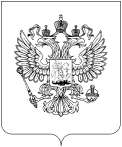 РОСКОМНАДЗОРУПРАВЛЕНИЕ ФЕДЕРАЛЬНОЙ СЛУЖБЫ ПО НАДЗОРУ В СФЕРЕ СВЯЗИ, ИНФОРМАЦИОННЫХ ТЕХНОЛОГИЙ И МАССОВЫХ КОММУНИКАЦИЙ                                            ПО РЕСПУБЛИКЕ КАРЕЛИЯПРИКАЗОб утверждении Плана противодействия коррупции Управления Роскомнадзора по Республики Карелия на 2014-2015 годыНа основании Указа Президента Российской Федерации № 226 от 11.04.2014 «О национальном плане противодействия коррупции на 2014 – 2015 годы» п р и к а з ы в а ю:          1. Утвердить План противодействия коррупции Управления Роскомнадзора по Республике Карелия на 2014 – 2015 годы согласно приложению.2. Контроль за выполнением Плана противодействия коррупции Управления Роскомнадзора по Республике Карелия на 2014 – 2015 годы возложить на заместителя руководителя В.В. Чужикова.Руководитель                                                                                                Д.Ю. Артюхин 29.05.2014            Петрозаводск                    № 206